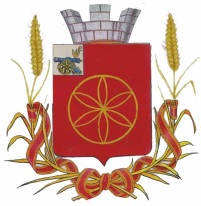 АДМИНИСТРАЦИЯ ПЕРЕВОЛОЧСКОГО СЕЛЬСКОГО ПОСЕЛЕНИЯ РУДНЯНСКОГО РАЙОНА СМОЛЕНСКОЙ ОБЛАСТИ              П О С Т А Н О В Л Е Н И Еот  29 декабря 2017г.  № 149О внесении изменений в постановление Администрации Переволочского сельского поселения Руднянского района Смоленской области от 30.11.2016 №156 Об утверждении муниципальной программы «Развитие дорожно-транспортного комплекса муниципального образования Переволочского сельского поселения Руднянского района Смоленской области на 2017 год»        В соответствии со статьей 179 Бюджетного кодекса Российской Федерации, руководствуясь Федеральным законом от 06.10.2003 № 131-ФЗ «Об общих принципах организации местного самоуправления в Российской Федерации»,  Уставом Переволочского сельского поселения Руднянского района Смоленской области, Администрация Переволочского сельского поселения Руднянского района Смоленской областип о с т а н о в л я е т:1. Внести следующие изменения  1.1. В паспорте программы раздел «Объемы ассигнований муниципальной программы (по годам реализации и в разрезе источников финансирования)» изложить в следующей редакции:          «Объем бюджетных ассигнований местного бюджета на реализацию муниципальной программы составляет   1 257 978,62  рублей. Объем бюджетных ассигнований на реализацию муниципальной  программы по годам составляет:1.2. В разделе 4. « Обоснование ресурсного обеспечения муниципальной программы» абзац 3 изложить в следующей редакции:      «Общий объём финансовых  средств, для осуществления Программы оставляет 1 257 978,62 рублей:         2. Настоящее постановление вступает в силу с момента подписания и подлежит размещению на официальном сайте муниципального образования Переволочского сельского поселения Руднянского района Смоленской  области.         3. Контроль за исполнением постановления возложить на Главу муниципального образования Чернякова В.А.Глава муниципального образованияПереволочского  сельского  поселенияРуднянского района Смоленской области                                           В.А. ЧерняковГодВСЕГО(рублей)В том числе средства местного бюджета (рублей)20171 257 978,621 257 978,62